 CURRICULUM VITAE OF DR. N.K. GOEL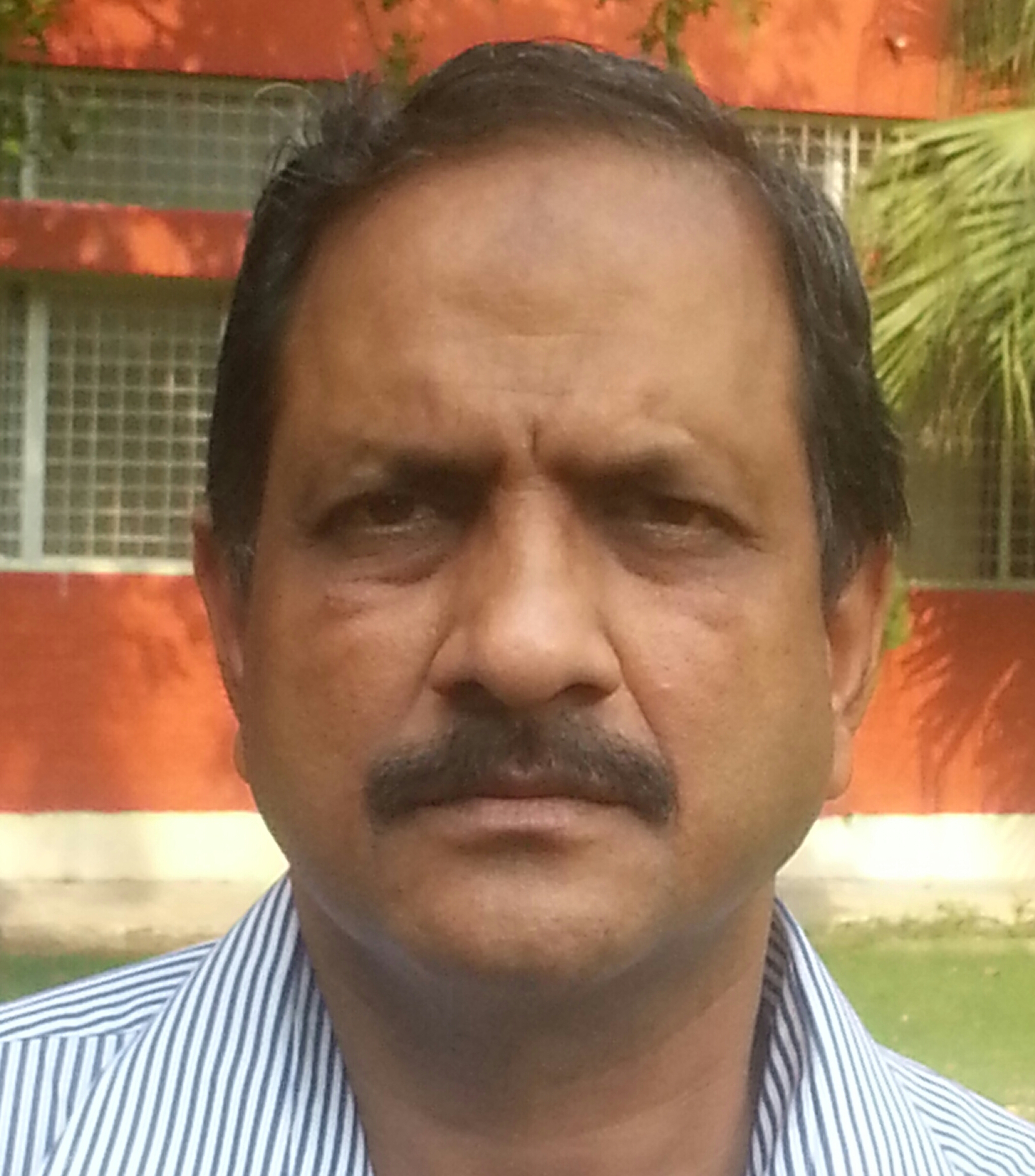 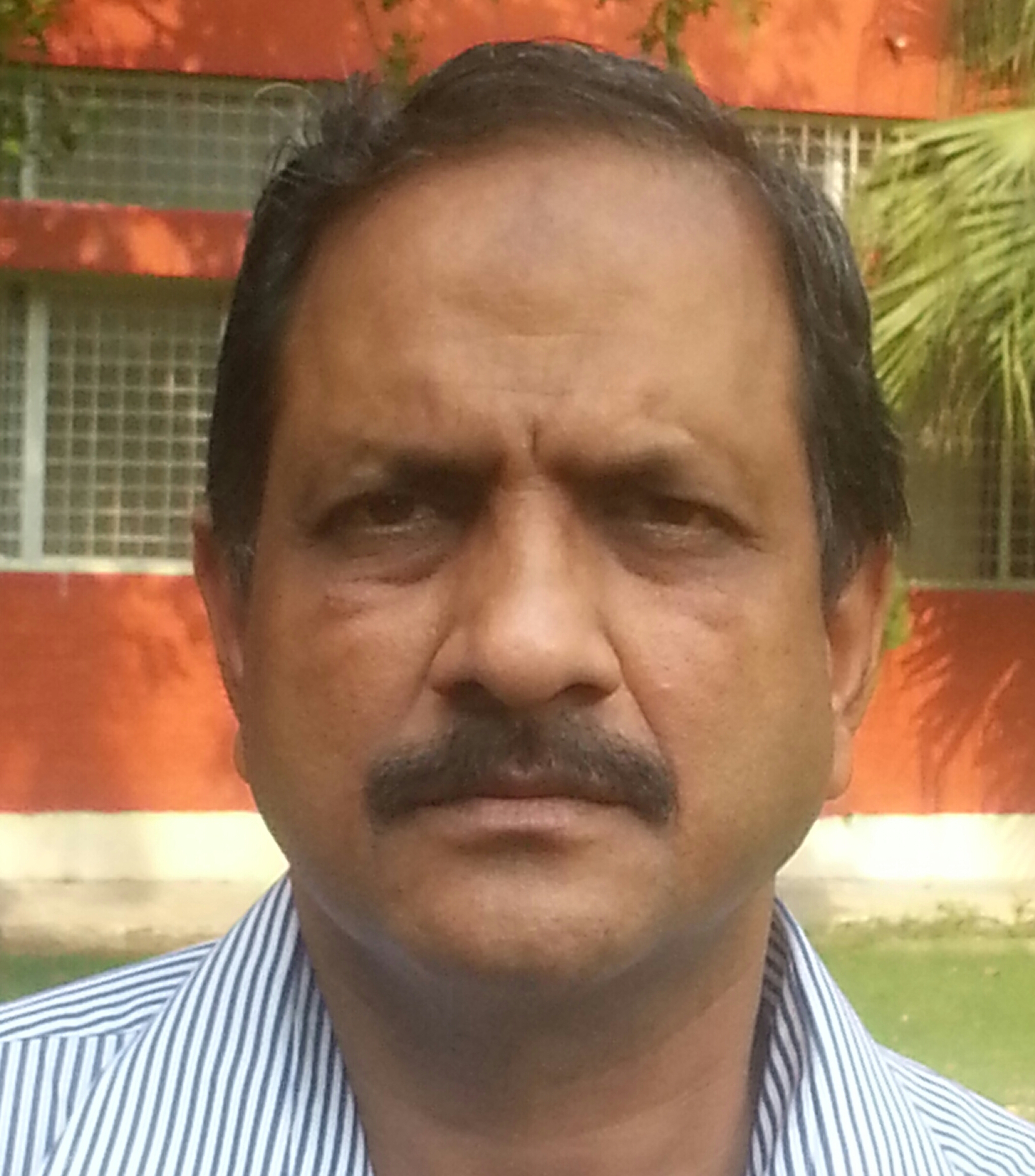 Name:		NARENDRA KUMAR GOEL Designation:	Professor,		Department of Hydrology, 		Indian Institute of Technology Roorkee,		Roorkee- 247667, IndiaDate of Birth:	 April 24, 1959 Contact Details: goelhy@gmail.com; goelnfhy@iitr.ac.in; 		Mob. +91-9412393851; Tel. +91-1332-285814 (O)Education: 	B. Tech. (Civil) 1980, GBPUA&T; M. Tech. (Water Resources Engg.), 1982, IIT Delhi; Certificate of Hydrology, 1984, CSU, USA; Ph.D. (Hydrology), 1991; IIT Roorkee.Post-Doctoral collaborative work at Uni. of Waterloo, Canada with Prof. Donald H. Burn and Tufts Uni. USA with Prof. Richard M. VogelSpecialized Training Abroad: August 1983- Jan. 1984 at CSU, USA in the area of Stochastic Hydrology under the guidance of Prof. Warren Hall and Prof. J.D. SalasNov. –Dec. 1987 at University College Galway, Ireland in the area of Flood Forecasting under the guidance of Prof. J.E. NashProfessional Experience: 	National Institute of Hydrology, Roorkee: May 1982 – June 1988, as Scientist B and C. 	Indian Institute of Technology Roorkee:	June 1988 onwards; Reader, Associate Professor, Professor, Professor (HAG) and Chair Professor, Bharat Singh Chair for Water Resources, Chair established by MOWR, RD & GR Govt. of India Area of Specialization: Stochastic Hydrology, Extreme value estimation, Flood estimation and forecasting, Power generation projects and pipeline projects, hydrological analysis and planningAwards:Chair Professor, Bharat Singh Chair for Water Resources, (MOWR,GR&RD, GoI); 2013-2017 ‘Adjunct Professor’ by University of Waterloo, Canada in year 2003-2006.ASCE-EWRI -2014 Best Case Study award Khosla Research Prize in the years 1999, 2001 and 2002.‘Star performer status’ for more than six times in a row by IIT Roorkee since 2001.Courses handled at post graduate level: 	(i) Hydrologic elements and analysis; (ii) Engineering Hydrology; (iii) Stochastic Hydrology; (iv) Physical Hydrology;  (v) Parametric Hydrology; (vi) Urban Hydrology; (vii) Flood forecasting;  (viii) Stochastic processes etc., (ix) Natural hazard and impact assessment, (x) Hazard monitoring, prediction and micro-zonation. Technical Accomplishments:Guided 15 Ph.D. Dissertations , including 5 in progressGuided 60 M. Tech. dissertations, including 2 in progress Published 2 books (Edited proceedings of International conferences)Published 50+ technical papers in refereed national and International Journals;Published 50+ technical papers in National and International seminar proceedingsPublished 15 Technical reportsParticipated in 40+ consultancy projects (over 20 as Principal Investigator) with a total financial outlay of over Rs. 60 millionParticipated in 4 research projects ( 3 as PI and 1 as co-PI) Organised 55 sponsored short term courses for the officers of various organizations, including 10 International programmes.Membership:Editor, Journal of Hydrology, published by Indian Association of Hydrologists 2003-07Member, Expert Committee, Evaluation of mining projects, MoEF, GoI. (2006-08)Member, TAC, National Institute of Hydrology, MOWR, RD &GR, GOI (2009-11)Member, Indian National Committee on Hydrology, MOWR, RD &GR, GOI (2009-11)Member, Sub-committee on WRD, Bureau of Indian Standards, GOI ( 2012- Cont.) Member, State Expert Appraisal Committee, Uttarakhand, MOEF, GOI, (2013-cont.)Member, Indian National Committee of IHP, GoI (2013- Contd.)Member, International Commission on Large Dams, India (2014 –contd.)Member, multi-disciplinary committee, MOWR, RD &GR, GOI on ‘Reduction of flow in Pamba and Periyar riversMember, working group on ‘Design flood estimation’, Central Water Commission, MOWR, RD &GR, GOI.Administrative Responsibilities:Chief Advisor Sports (2004-2005)Led a team of 15 faculty advisors and 3 sports officersConceptualized, planned and executed the infrastructure development for sports facilities worth Rs. 2.5 crores at IIT, Roorkee in a record time of about one year. Coordinated first ever inter IIT sports meet at IIT Roorkee. In this meet about 1200 students from 7 IITs participatedIIT Roorkee ranked second amongst 7 IIT’s. Head, Department of Hydrology (2006-2008) Led a team of 10 faculty members Got the Department re-empanelled operational under ITEC and SCAPP programs of MoEA, GoI Initiated actions for recognition of the Department as Regional Training Centre of WMOInitiated collaboration with UNESCO-IHE Delft and coordinated PoWER project with 15 partner countries from IIT R side.Initiated collaboration with several field organisations likes NTPC Ltd., NHPC Ltd., THDC India, SJVN Ltd., DVC, State Govt. departmentsInitiated ‘Purpose driven studies’ with Govt. of Himachal Pradesh & Govt. of Orissa.Enhanced Institute -Industry interaction resulting in award of about 30 consultancy projects (more than Rs 4 crores) Dean of Students’ Welfare (2009-2011) Led a team of about over 80 faculty members to look after the Welfare (Bhawan i.e hostel, Mess and extra-curricular activities) of about 7000 students Execution and operation of 4 new students’ hostels for 2500 studentsConceptualization, planning and execution of “Multi-activity Centre’ for studentsConceptualization and planning of ‘Students Live Centre cum sports complex’Strengthening of sports facilities and Setting up of SDSlabs in hobbies clubInitiated a number Students welfare schemes like creation of Students’ Counselling Cell, ‘Earn while you learn’ scheme for poor students, Child care centre, Counseling of academically poor students at Hostel and Department levels etc.Chairman, Hospital Advisory Committee (2012 onwards) Interaction with every section of the IIT communityFacilitating medical services to about 15000 members of IITR Community through a team of about 60 medical and paramedical staffGot the auditing of Institute hospital done through independent agency HOSMAC for better resource managementGot CGHS based MATR-2012 implemented, which was pending since last 10 yearsCarried out MoU’s with local hospitals as well as super –specialty hospitals like Max, Fortis, Apollo, Metro etc.Initiated selection process for recruitment of doctors based on DACP scalesCoordination and MoUs handledMoU between IIT Roorkee and University of Waterloo, CanadaMoU between IIT Roorkee and National Institute of HydrologyMoU between IIT Roorkee and UNESCO-IHE Delft and PoWER members of about 15 countriesCoordination with World Meteorological Organization, GenevaDistinguished Persons well acquainted with my workProf. A.K. Chaturvedi, Director, IIT Roorkee, Roorkee- 247667director@iitr.ac.in  +91-1332-285500Dr. S. C. Saxena,Former Director, IIT Roorkee,Presently Vice Chancellor, Jaypee Institute of information TechnologyA-10, Sector-62; Noida -201307 
saxenasuresh@yahoo.co.in;  saxenasuresh22@gmail.com +91-7838189999Dr. Donald H. Burn, ProfessorActing Chair, Dept. of Civil & Environmental EngineeringUniversity of Waterloo200 University Avenue WestWaterloo ON N2L 3G1 CANADAPhone: 001- 519 888-4567 Ext 33338 FAX:001- (519) 888-4349dhburn@uwaterloo.caDr. Richard M. Vogel, Professor, Department of Civil and Environmental Engineering Tufts University Medford, MA 02155, Tel: 001- 617-627-4260  Richard.vogel@tufts.eduAnnexure IDetails of publications and projectsPh.D. THESES GUIDED: Multivariate stochastic modelling of flood flows by Bratati Chowdhary (in progress)Development of an operational flood forecasting system for Tehri dam by Niraj Kumar Agrawal (in progress)Impact of Climate change on flood estimates by Litan Kumar Ray ( Awarded in 2018)Impact of Climate and catchment dynamics on runoff generation by Negash Wagesho from Ethiopia jointly with Dr. M.K. Jain (Awarded- 2012)Flood estimation and forecasting in Mahanadi river basin using soft computing techniques by Anil Kar jointly with A.K. Lohani (Awarded-2011)Flood forecasting and early warning studies for parts of Bangladesh by Mizanur Rahman from Bangladesh jointly with Dr. D.S. Arya (Awarded-2011)Evaluation of temporal and spatial climatic variability over Indian Himalaya by S.K. Shrivastava, supervised jointly with Dr. Ranvir Singh and Dr. Pratap Singh (Awarded- 2011)Hydrological modeling for flood flows by Mr. Shibayan Sarkar jointly with Dr. B.S. Mathur (awarded- 2010)Climate change studies: A spatio- temporal analysis for part of India by Ashoke  Basistha jointly with Dr. D.S. Arya (Awarded- 2010)Regional flood frequency estimation in India by Rakesh Kumar, supervised jointly with Dr. K.K.S. Bhatia (Awarded-2009)ANN and fuzzy logic in hydrologic modeling and flow forecasting by A. K. Lohani, supervised jointly with Dr. K.K.S. Bhatia (Awarded- 2008)Effect of climatic changes on surface hydrological estimates by Mr. Manohar Arora –jointly with Dr. Pratap Singh (Awarded-2005)Estimation of extreme flows for ungauged catchments by Mr. V. K. Bhatt - jointly with Dr. B.S. Mathur (Awarded-2003)Operation of a multipurpose reservoir by Mr. S.K. Mishra, jointly with Dr. S. M. Seth and Dr D.K. Srivastava (Awarded- 1998)Development of physically based flood frequency models by Mr. R.S. Kurothe, jointly with Dr. B.S. Mathur  (Awarded- 1997)M.E. THESES GUIDED: Flood risk assessment for dams by Aman Kumar SinghFlood hazard mapping for Roorkee area by ChaitanyaHydrological aspects June 28, 2017 flood at IIT Roorkee by Ila Prakash; 2017-18Flow estimation and Forecasting for Bhagirathi at Maneri Bhali I project; by Santosh Kumar Sahoo; 2017-18Turbine testing under field conditions; by Desh Deepak; 2017-18Flood estimation and forecasting for Tehri reservoir using deterministic methods by Ankit; 2017-18.Flood Estimation fin a river basin downstream of a major reservoir in coastal region by Jaya Ram Prajapati; 2016-17Multivariate modelling of hydro-meteorological extremes by Sujan Tamrakar ; 2015-16Study on climate change in Sundarbans, Bangladesh by Nurul Hoque Upal; 2015-16Glacial lake outburst flood studies over Indus basin by Mr. Shailesh Kumar; 2014-15 Climate Change Studies over Nepal by Mr. Sunil Poudel 2014-15 Flood estimation for rivers of Saurashtra region contributing into Gulf of Khambat by Miss Priyanka 2013-14Analysis of Non-stationarity in hydro-meteorological data of Dhadhar river basin by Mr. Sunil Kumar, 2013-14Simulation of June 2013 flood at Tehri dam, by Mr. Supindra Khatri 2013-14Flood studies in and around Alaknanda basin by Mr. Y.K. Goel 2013-14Flood estimation and forecasting studies for Tehri dam – Mr. Ashish Sinha  2012-13Flood routing studies for VPHE project, Uttarakhand by Mr. Sujay Negi 2012-13Simplified flood routing methods- Mr. M.M. Vishnu 2012-13Hydrological reappraisal for Visnugad pipalkoti hydro-electric project by Sushil Himanshu 2011-12Design flood estimation for Tehri dam using deterministic and statistical approaches by Ajay Kumar, 2011-12Hydrological analysis for a coastal power project (2010-11) – Keshav Bobade Regional flood frequency analysis of Nepal rivers (2009-10) , Badri Karki from Nepal Stochastic modeling of flood flows for Myanmar rivers (2009-10) by Lai Lai Winn from Myanmar jointly with Dr. A.K. LohaniClimate change scenario generation using statistical downscaling (2009-10) by. N.P. Gautam from Nepal jointly with Dr. Manohar AroraBivariate Flood frequency analysis using Copulas (2009-10) by Siddartha Shankar Mishra, jointly with Dr. Aditi GangopadhyayDesign flood and Scour depth computation at pipeline crossing (2008-09) , Ekta Sahay jointly with Dr. D.S. Arya and Dr. Sanjay KumarModelling of snow melt component in the runoff of river Bhagirathi at Tehri (2008-09), Neeraj Agarwal, jointly with Dr. D.S. arya and Dr. Manohar AroraPredictions in ungauged basins of Orissa (2007-08) , A.K. Kar  Flood predictions in MMRDA region, Mumbai (2007-08), D. Chakravorty  Stochastic modeling of Nile Flows (2007-08) by Eltag from Ethiopia Climate change influences on hydrological extremes (2005-06) by S.K. Gangwar jointly with Dr. D.S. AryaFlood risk mapping by Dhruv Dhirendra (2005-06) jointly with Dr. D.S. AryaFlood hazard Assessment of Chitwan District in Nepal (2004-05) by Bhupendra Gauchan from Nepal jointly with Dr. D.S. AryaFlood risk mapping in the lower part of Chindwin river in Myanmar (2004-05) by Htay Htay Than from Myanmar, jointly with Dr. D. S. AryaA critical appraisal of flood forecasting models by G.B. Pattnaik ( 2003-04) jointly with M.Perumal Extreme value estimation for hydro-meteorological data by Shiv Kumar (2003-04) Water availability aspect of Inter-basin water transfer by Goutam Chandra Das (2003-04) jointly with B.S. MathurTemporal and spatial analysis of rainfall in Uttaranchal (2003-04)  by Ashok Basistha jointly with D.S. AryaStochastic analysis of daily rainfall data between Bargi and Hoshangabad by Y.K. Dhama (2002-2003) jointly with Dr. K.S. RamasastriStochastic analysis of high frequency ground water data by S.M. Deshpande (2001-2002)Estimation of flood quantiles from non stationary flood series by R.B. Jigajinni (2000-2001)Hydrologic modelling of snow fed river basin by T. Thomas ( 1999-2000) jointly with Dr. S.M. Seth and Dr. Pratap SinghFlood Frequency modelling for Beas basin upto Pandoh by R.K. Jaiswal ( 1999-2000) jointly with Dr. S.M. Seth and Dr. Pratap SinghStreamflow forecasting using linear perturbation model & ANN approach by N. Vivekanandan ( 1999-2000) jointly with Dr. D.S. AryaFlood estimation for Bagamati river at Pandhera Dhoban, Nepal by L.D. Shrestha from Nepal (1999-2000) jointly with Dr. B.S. MathurFrequency analysis of censored data by Aberra Chala Buba from Ethiopia (1998-99) jointly with Dr. D.K. SrivastavaStreamflow forecasting using ANN by Fikru Gemtecha from Ethiopia (1998-99) jointly with Dr. D.S. AryaStochastic modelling of ground water levels by A.K. Agarwal (1997-98) jointly with Dr. D.C. SinghalFlood frequency analysis for ungauged sites of central India by Jemal Reshid Shafi from Ethiopia (1997-98)Event based rainfall runoff modelling using geomorphological characteristics by M.K. Sharma (1996-97) jointly with Mr. R. D. SinghAnalysis of hydro-meteorological data by A.K. Diwvedi (1996-97) jointly with Mr. Hemant ChaudharyRichard's equation assisted flood hydrograph computation by kinematic wave approach by   Manoj Kumar Singh (1995-96) jointly with Dr. Deepak KashyapFlood frequency studies using L-moments by Bhopal Singh (1995-96)Regional flood frequency analysis for Central India by Jyoti Prasad (1994-95).Development of daily rainfall generation model by Vu Hong Chau from Vietnam, (1993-94).Rainfall runoff modelling by Adil Yassin Mohamed frm Sudan, (1993-94), jointly with Mr. R.D. Singh.Analysis of daily rainfall and runoff data of Serang river basin, Indonesia by Sutjipto from Indonesia,(1993-94).Flood forecasting using geomorphological instantaneous unit hydrograph by Abdul Qayeum Karim from Afghanistan, (1992-93).Flood frequency analysis using two step power transformation by Satyabrata Banerjee (1991-92).Derivation of Nash model parameters from geomorphological instantaneous unit hydrograph by R.K. Panigrahi (1991-92) jointly with Mr. R.D. SinghStudies on general extreme value distribution by Manik De (1990-91).A comparative study of regional flood frequency methods by James U. Ikoi from Nigeria (1989-90).Hydrological studies for Manibhadra Dam project by J.K.Rath (1989-90).Regional flood frequency analysis of Mekong river basin, Laos by Panyasiri Sang from Lao PDR (1988-89).Flood estimation in river Jhelum basin using statistical approach by M.A. Lone, (1988-89) jointly with Dr. B.S.MathurComparison of monthly streamflow models by Rajeshwar Mehrotra (1988-89).BOOK (S)/ Book Chapters:Singhal, D.C., Goel, N.K., Srivastava, D.K., Singh, Ranvir, Joshi, H. and Mathur, B.S. (1997), ' Emerging Trends in Hydrology' Edited Proceedings of International Symposium on 'Emerging Trends in Hydrology' Sept. 25-27, 1997, Jain Printers, Roorkee. (Volume I)Perumal, M., Singhal, D.C., Arya, D.S., Srivastava, D.K., Goel, N.K., Mathur, B.S., Joshi, H., Singh, R., Nautiyal, M.D. (2005)' Hydrological Perspectives for Sustainable Development’,  Edited Proceedings of International Conference ' Hydrological Perspectives for Sustainable Development’ Feb. 23-25, 2005, Allied Publishers Pvt. Ltd. ‘Development of a Fuzzy Flood Forecasting Model for Downstream of Hirakud Reservoir of Mahanadi Basin, India’ by A.K. Kar, A.K. Lohani, N.K. Goel, and G.P. Roy in Book entiteled ’River System Analysis and Management’ by Nayan Sharma (Ed), Springer Science +Business Media Singapore 2017, ISBN 978-981-10-1472-7, pp 211-218.Technical papers in refereed journals:Tamarakar, S., Goel, N.K. (2018), ‘Development of intensity duration frequency relationships for Port Blair, Andaman and Nicobar Islands, India’, Mausam 69,1, pp123-132.Ruiz-Villanueva, V.  Allen, S., Arora, M.,  Goel, N.K., and Stoffel, M. (2016), ‘Recent catastrophic landslide lake outburst floods in the Himalayan mountain range’, Progress in Physical Geography, 0309133316658614- Impact Factor 2.728Gautam, N.P., Arora, M.,  Goel, N.K., and Kumar, A.R.S. (2016), ‘Investigating the impact of climate change on future runoff of river Satluj’, Journal of Hydrology and Meteorology 8 (1), 10-21. Impact Factor – Not available.Kar, A.K., Lohani, A.K., Goel, N.K., and Roy, G.P. (2015), ‘Rain gauge network design for flood forecasting using multi-criteria decision analysis and clustering techniques in lower Mahanadi river basin, India’, Journal of Hydrology: Regional Studies, Vo. 4, pp. 313-332. Impact Factor ( Journal of Hydrology) 3.882Kumar, R., Goel, N.K., Chaterjee C., and Nayak, P.C. (2015) ,’Regional flood frequency analysis using soft computing techniques’, Water Resources Management, Springer Science, DOI 10.1007/s11269-015-0922-1.- Impact Factor 2.437Lohani, A.K., Goel, N.K., and Bhatia, K.K. S. (2014), ‘Improving Real Time Flood Forecasting Using Fuzzy Inference System’, Journal of Hydrology, Elsevier, Vol. 509, pp. 25-41. Impact Factor 3.882Negash, W., Goel, N.K. and Jain, M.K. (2013), ‘Temporal and Spatial Variability of Annual and Seasonal Rainfall over Ethiopia’, Hydrological Sciences journal, Vol. 58(2) pp. 1-20. Impact Factor  2.156Rahman, M. M., Goel. N.K., and Arya, D.S., (2012), “Study of Early Flood Warning Dissemination System in Bangladesh” Journal of Flood Risk Management, Wiley-Blackwell, DOI: 10.1111/jfr3.12012 Impact Factor 1.377Kar, A.K., Winn, L.L., Lohani, A.K. and Goel, N.K. ( 2012) , ‘Soft Computing- Based Workable Flood Forecasting Model for  Ayeyarwady River basin of Myanmar’, Journal of Hydrologic Engineering, ASCE, 17: 807- 822. Impact Factor 1.34Negash, W., Goel, N.K. and Jain, M.K. (2012), ‘Investigation of Non-Stationarity in Hydro-climatic Variables at Rift Valley Lakes Basin of Ethiopia’, Journal of Hydrology, Elsevier,Vol. 445-445 pp. 113-133. Impact Factor 3.882Negash, W., Jain, M.K., and Goel, N.K. (2012), ‘Impact of Climate Change on Runoff Generation: An Application to Rift Valley Lakes Basin of Ethiopia’, Journal of Hydrologic Engineering, ASCE, Vol. 18(8), pp. 1048-1063. Impact Factor 1.34Rahman, M. M., Goel. N.K., and Arya, D.S., (2012), ‘Development of Jamuneswari Flood Forecasting System –A case study in Bangladesh”, Journal of Hydrologic Engineering, ASCE, Vo. 17 (10), pp. 1123-1140. Awarded ASCE -EWRI -2014 best case study Impact Factor 1.34Gautam, N.P., Arora, M., Goel, N.K.  and Kumar, A.R.S. (2012), ‘ Investigation of Impact of Climate Change on Future Runoff of River Satluj’, Journal of Hydrology and Meteorology, Nepal, Vol. 8/1 pp. 10-21 Impact Factor Not AvailableRahman, M. M., Arya, D.S. and Goel. N.K. (2012), “Rainfall statistics evaluation of ECMWF and TRMM rainfall data over Bangladesh for flood related studies’, Journal of “Meteorological Applications”, Wiley InterScience, Vol. 19/4, pp.501-512. Impact Factor -1.273Kar, A.K., Goel, N.K.,  Lohani, A.K. and Roy, G.P. ( 2011) , ‘Application of Clustering Techniques Using Prioritised Variables in Regional Flood Frequency Analysis ‐ A Case Study of Mahanadi Basin’, Journal of Hydrologic Engineering; Vol. 17(1), pp. 213-223. Impact Factor 1.34Rahman, M.M. , Arya, D.S. , Goel, N.K. and Dhamy, A.P. (2011),’ Design Flow and Stage Computations in the Teesta River, Bangladesh Using Frequency Analysis and MIKE 11 Modelling, Journal of Hydrologic Engineering,  ASCE, Volume 16, Issue 2, pp. 176-186.Lohani, A.K., Goel, N.K., and Bhatia, K.K. S. (2011),’ Comparative study of neural network, fuzzy logic and linear transfer function techniques in daily rainfall- runoff modeling under different input domains’, Hydrological Processes, Vol. 25, pp. 175-193.Kar, A.K., Lohani, A.K., Goel, N.K. and Roy, G.P. (2010), ‘Development of Flood Forecasting System Using Statistical and ANN Techniques in the Downstream Catchment of  Mahanadi Basin, India’, J. Water Resource and Protection, 2010, 2, 880-887.Rahman, M.M. , Arya, D.S. and Goel, N.K. (2010),’Limitation of 90 m SRTM DEM in drainage network delineation using D8 method—a case study in flat terrain of Bangladesh’, Journal of Appl. Geomat. , Springer, Volume 2/ 2, pp. 49-58.  Sarkar, S., Goel, N.K., and Mathur, B.S.  (2010) “Performance investigation of Nakagami-m Distribution to Derive Flood Hydrograph by Genetic Algorithm Optimization Approach”, Journal of Hydrologic Engineering, ASCE, 15(8),658-666.Sarkar, S., Goel, N. K., and Mathur, B. S. (2009),’ Development of isopluvial map using L-moment approach for Tehri-Garhwal Himalaya’, Stoch. Environ. Res. Risk Assess, Springer, Vol. 24,pp.  411-432.Sarkar, S., Goel, N. K., and Mathur, B. S. (2009),’Adequacy of Nakagami-m distribution function to derive GIUH’, Journal of Hydrologic Engineering, ASCE, 14(10), 1070-1079 Basistha, A., Arya, D.S., and Goel, N.K. (2009), ‘Analysis of historical changes in rainfall in the Indian Himalayas’, International journal of Climatology, Vo. 29/4, pp. 555- 572.Basistha, A., Arya, D.S., and Goel, N.K. (2008), ‘Spatial distribution of rainfall in Indian Himalayas- a case study of Uttarakhand region’, Water Resources Management, Vol. 22/10, pp. 1325-1346.Arora,M., Singh, P., Goel, N.K. and Singh, R.D.( 2007),’ Climate variability influences on hydrological response of a large Himalayan basin’, Water Resources Management, Vo. 22/10, pp. 1461-1475.Lohani, A.K., Goel, N.K., and Bhatia, K.K. S. (2007),’ Setting up stage-discharge-sediment concentration relationship using fuzzy logic’, Hydrological Sciences journal, Vol. 52/4, pp. 793-807. Goel, N.K., Kumar, S., and Gairola, A. (2006),’Extreme wind quantile estimation using a pooled frequency analysis approach’, Journal of Wind Engineering, Vo. 3/1, pp. 48-65.Lohani, A.K., Goel, N.K., and Bhatia, K.K. S. (2006),’ Takagi-Sugeno fuzzy inference system for modeling stage-discharge relationship’, Journal of Hydrology, Elsevier, Vol. 131/1-2, pp. 146-160.Singh, P., Arora, M. and Goel, N.K. (2006),’Effect of climate change on runoff of a glaciarized Himalayan basin’, Hydrological Processes Journal, vol. 20. Arora,M., Singh, P., Goel, N.K. and Singh, R.D.( 2006),’ Spatial Distribution and Seasonal Variability of Rainfall in a Mountainous Basin in the Himalayan Region’, Water Resources management, Vol. 20/4, pp. 489-508.Arora, M., Goel, N.K. and Singh, P. (2005),’ Evaluation of temperature trends over India’, Hydrological Sciences journal, Vol. 50/1, pp.81-93.Goel, N.K., Burn, D.H., Pandey, M.D. and Ying An (2004),’ Wind quantile estimation using a pooled frequency analysis approach’, Journal of Wind Engineering and Industrial Aerodynamics, Vo. 92/6, pp.509-528.Arora, M., Goel, N.K., Singh, P. and Singh R.D.  (2004),’Regional flow duration curve for a Himalayan River basin in India’ Nordic Hydrology, Vol. 36/2 ,pp.193-206Zhou, Gangyan, Goel, N.K. and Bhatt, V.K. (2002),' Stochastic modelling of sediment load of upper Yangtze river (China)', Hydrological Sciences Journal, Vol. 47s , p. s93-s105.Thomas, T, Singh, P., Goel, N.K. and Jaiswal, R.K. (2002),’ Snowmelt runoff modeling in Bease river basin’, Institution of  Engineers India journal- CV, Vol. 83, p. 146-148. Burn, D.H. and Goel, N.K. (2001),' Flood frequency analysis for Red River at Winnipeg', Canadian Journal of Civil Engineering, Vol. 28, pp. 355-362.Kurothe, R.S., Goel, N.K. and Mathur, B.S. (2001),' Derivation of curve number and kinematic wave based flood frequency distribution', Hydrological Sciences Journal, Vol. 46(4), pp. 571-584.Goel, N.K., Kurothe, R.S., Mathur, B.S. and Vogel, R.M. (2000),' A derived flood frequency distribution for correlated rainfall intensity and duration', Journal of Hydrology, Elsevier, Vol. 228, pp. 56-67.Burn, D.H. and Goel, N.K. (2000),' The formation of groups for regional flood frequency analysis', Hydrological Sciences Journal, Vol. 45(1), pp. 97-112. (paper won Khosla Research Prize 2001) Goel, N.K., Seth, S.M. and Chandra Satish (1998), 'Multivariate modelling of flood flows', ASCE, Journal of Hydraulic Engineering, Vol. 124/2, pp. 146-155. ( Paper won Khosla Research Prize 1999) Kurothe, R.S., Goel, N.K. and Mathur, B.S. (1997),' Derived flood frequency Distribution for negatively correlated rainfall intensity and duration', Water Resources Research, Vol. 33, pp. 2103-2107.Goel, N.K. and De, M. (1993),' Development of unbiased plotting position formula for General Extreme value distribution', Journal of Stochastic Hydrology and Hydraulics, Springer, Vol.7/l, pp. 1-7.Gundekar, H.G., Arya, D.S. and Goel, N.K. (2011), ’Morphometric study of the Dudhana basin (Maharashtra)’, Hydrology journal of IAH, Vo. 34, issue 1 and 2, pp. 33-41.Basistha, A., Goel, N.K., Arya, D.S. and Gangwar, S.K. (2007), ‘Spatial Pattern of Trends in Indian Sub-divisional Rainfall’, special issue of Jal Vigyan Samiksha on 'climate change'Bhatt, V.K., Goel, N.K. and Mathur, B.S. (2004),’ Regional flood frequency analysis using artificial neural network’, Indian Journal of Soil Conservation, Vol. 32(3) pp 178-183.Jaiswal, R.K., Goel, N.K., Singh, P., and Thomas, T. (2003),’ L- moment based flood frequency modelling’, Institution of Engineers (India) Journal- CV, vol. 84, p. 6-10.Goel, N.K., Burn, D.H. and Chander, S. (2001), 'Regionalisation of hydrological parameters’, Hydrology Journal of IAH, Vol. 24(3), pp. 25-32.Jaiswal, R.K., Goel, N.K., Singh, P. Seth, S.M. and Thomas, T. (2001),’Flood frequency modeling for Beas basin’, Hydrology Journal of IAH, Vo. 24(2), pp. 21-34.Mishra, S.K., Seth, S.M., Srivastava, D.K. and Goel, N.K. (2001),’ Derivation of operation policies for the multipurpose Ramganga reservoir (India)’, Water and Energy International, CBIP, Vol. 58/1 pp. 26-40.Fikru Gemtech, Arya, D.S. and Goel, N.K. (2000), 'Streamflow forecasting using artificial neural network', Water and Energy International, CBIP, Vol. 57 (1), pp. 30 -37.Thomas, T., Singh, P., Goel, N.K., Seth, S.M.  and Jaiswal, R.K. (2000),’ Hydrologic modeling of a snowfed river basin’, Hydrology Journal of IAH, Vo. 23(1-4), pp. 1-11.Goel, N.K. and Seth, S.M. (1998),' Probabilistic modelling of flood characteristics of a large elongated basin', Water and Energy International, CBIP, Vol. 55/3 pp. 23-31.Goel, N.K. and Banerjee, S. (1998), ' Performance evaluation of flood quantile estimators on flood like Wakeby parents', Water and Energy International , CBIP, Vol. 55/4, pp. 53-63.Goel, N.K., Lone, M.A. and Mathur, B.S. (1997),' Regional flood frequency analysis for Jhelum river basin', Journal of Institution of Engineers (India), Vol.78, pp.38-41Mehrotra, R., Goel, N. K. and Singh, R. (1994),' Monthly streamflow generation using condensed disaggregation model, Hydrology Journal of IAH, Vol. XVII/1-2.Saleh, N., Singh, R. and Goel, N.K. (1990), 'Monthly streamflow generation of Cimanuk project, Indonesia', Hydrology Journal of IAH, Vol.XIII/4.Goel, N.K. and Seth, S.M. (1989), 'Studies on plotting position formula for Gumbel Distribution', Journal of the Institution of Engineers (India), Vol.70, part CV4.Goel, N.K., Bhatia, K.K.S. and Seth, S.M. (1984), 'Application of Thomas Fiering model for monthly streamflow generation in Chaliyar river basin', Hydrology Journal of IAH, Vol.VII/l.TECHNICAL PAPERS IN Seminars and Symposia:Ray, L.K. and Goel,, N.K. (2018), ‘Non-stationary Flood frequency Analysis with case study from Kerala’, 4th International dam safety Conference at Thiruvananthapuram, Kerala, January 23-25, 2018.Goel, N.K., Khatri, S., and Agrawal, N. (2017),’ Simulation of June 2013 flood at Tehri dam’, Third National Dam Safety Conference at IIT Roorkee, Feb. 18-19, 2017. Goel, N.K. (2016), ‘Hydrological & Eco-environmental Aspects and the Protection Strategy of River Ganga’, invited guest lecture in China Yangtze River Forum 2016, November 17-19, 2016, Wuhan, China.Goel, N.K. and Arora, M. (2016), ‘Climate Change and Challenges for water and Food Security’, presented in National workshop on ‘Challenges in Irrigation Management for Food security’, IIT Roorkee, Roorkee November 26-27, 2016.Goel, N. K. and Ray, L.K. (2016),’Evaluation of recent changes in annual maximum daily rainfall of major river basins of the country’, Workshop on Design Flood issues, August 29, 2016, Central Water Commission, New DelhiTamrakar, S. and Goel, N.K. (2016), ‘Multivariate stochastic modelling of flood flows’, Second National Dam safety Conference, 12-13 January, 2016, Bengaluru.Goel, N.K. (2015),’ Hydrological design practices in a changing climate with focus on temperature trends over India’, presented in UNESCO workshop entitled, ‘ Ensuring water security in changing environment scenario for water professionals of cluster countries’, IIT Bombay, November 26-27, 2015.Goel, N. K. (2015),’ Flood frequency analysis under land use and climate changes’, invited presentation at Interdisciplinary Programme in Climate Studies
at the Indian Institute of Technology Bombay, August 5, 2015.Goel, N.K. (2015), ‘Flood frequency analysis under climate and land use changes’, Key note address presented on 66th ICID foundation day on June 24, 2015 at CWC, New Delhi.Goel, N.K., Poudel, S., Jigajinni, R.B. (2015), ’Frequency analysis of non-stationary flood series’, First National conference on Dam Safety, organised by Central Water Commission and IIT Madras, at Chennai March 24-25, 2015. Poudel, S., and Goel, N.K. (2014), ‘Investigation of Non-stationarity in hydrological data of Koshi Basin, Nepal’, Proceedings of National Conference on “Emerging Trends in Water Quantity & Quality Management (ETWQQM-2014)’ during December 19-20, 2014.Shailesh, K., Goel, N.K. (2014), ‘Monitoring of two typical glacier lakes in Indus basin’, Proceedings of National Conference on “Emerging Trends in Water Quantity & Quality Management (ETWQQM-2014)’ during December 19-20, 2014.Kumari, P. and Goel, N. K. (2014) ‘Flood estimation for rivers of Saurashtra contributing into Gulf of Khambat’, Proceedings of National Conference on “Emerging Trends in Water Quantity & Quality Management (ETWQQM-2014)’ during December 19-20, 2014. Kumar, S. and Goel, N.K. (2014), ‘Analysis of non-stationarity in hydro-meteorological data of Dhadhar basin’,   to be presented in National Conference on “Emerging Trends in Water Quantity & Quality Management (ETWQQM-2014)’ during December 19-20, 2014. Pandya, A. B., Goel, N.K., and Pillai, B.R.K. (2014), ’Management of Design Flood Issues in Existing Dams under Climate Change" Proceedings of International Symposium on Dams in a Global Environmental Challenges, Bali, Indonesia, June 1-6, 2014.Goel, N.K. (2013), ‘Hydrological design practices in a changing climate’, workshop on ‘design flood issues’, central water Commission, New Delhi, Nov. 19-20, 2013.Lohani, A.K., Kar, A.K., Goel N.K. and Singh R.D. (2013), “Development of a Flood Forecasting Model Using ANN and Fuzzy Logic” Proceeding of National conference on Hydrology with special emphasis on Rain water Harvesting (NCHRWH – 2013) held at Jaipur Nov. 15 – 16, 2013.Agrawal, N. and Goel, N.K. (2013) “Role of Tehri Dam in Prevention of Flood” Proceeding of National conference on Hydrology with special emphasis on Rain water Harvesting (NCHRWH – 2013) held at Jaipur Nov. 15 – 16, 2013.Goel, Y.K. and Goel N.K. (2013) “Hydrological Issues in Alaknanda Basin of Uttarakhand, North India” Proceeding of National conference on Hydrology with special emphasis on Rain water Harvesting (NCHRWH – 2013) held at Jaipur Nov. 15 – 16, 2013.Ray, L.K. and Goel N.K. “Trend Analysis of Rainfall Pattern of Saurashtra Region, Gujarat” Proceeding of National conference on Hydrology with special emphasis on Rain water Harvesting (NCHRWH – 2013) held at Jaipur Nov. 15 – 16, 2013.Goel, N.K., Karki, B., Kar, A.K., and Arya, D.S. (2012),’ Development of regional flood frequency relationships for Nepal using SRTM data enabled attributes and clustering’ paper presented in 10th International Conference on Hydro-informatics, HIC 2012, Hamburg, Germany July 14-18, 2012.Arya, D.S., Kabuya, P.M., Murumkar, A.R., Rahman, M.M., and Goel, N.K. (2012),’ Impact of Climate Change on Rainfall Pattern in Jamuneshwari River Basin, Bangladesh’, presented at 10th International Conference on Hydro-informatics, HIC 2012, Hamburg, Germany July 14-18, 2012.Goel. N.K., Rahman, M. M, and Arya, D.S. (2011), “Recent Advances in Early Flood Warning Systems - A Conceptual Framework for Jamuneshwari River Basin, Bangladesh”, ASCE Conference in Singapore, 4-6  January, 2011.Arya, D. S., Kabuya, P. M., Rahman, M.M. and N. K. Goel, (2011), “Projection of Climate Change Impact on Flooding in Bangladesh”, ASCE Conference in Singapore, 4-6  January, 2011.Kar, A.K., Lohani, A.K., Goel, N.K., and Roy, G.P.(2010) "Development of fuzzy flood forecasting model for downstream of Hirakud reservoir of Mahanadi basin, India", International Workshop on River Management (IWRM 2010),14-16 Dec. New Delhi.Rahman, M. M., Goel. N.K. and Arya, D.S., (2010), “Advancement of Flood Forecasting and Warning System in Bangladesh for Risk Management - Present and Future”, The 3rd International ASCE Conference on Current & Future State of Water Resources and Environment (EWRI-IITM 2010), January 5-7, 2010, Chennai.Kar, A.K., Lohani, A.K., Goel, N.K., and Roy ,G.P. (2010) "The changing climate of Mahanadi basin'", Second International conference on Climate Change and Sustainable Management of Natural Resources (TIMS10),December 5-7 at IITM , ITM Universe, Gwalior.Sathish Kumar, D. , Adam, E. E.,  Arya, D.S. and Goel, N.K. ( 2009) ‘Urban Flood Risk Assessment and Mitigation’ , presented in conference on Research Activities in Disaster Mitigation for Housing in India, August 22-23, 2009, Roorkee, India.Chakraborty, D., Goel, N.K., Arya, D.S., Gairola, A. (2009),’Flood estimation in Mumbai metropolitan region using regional flood frequency analysis’, presented in conference on Research Activities in Disaster Mitigation for Housing in India, August 22-23, 2009, Roorkee, India.Agarwal, N., Arora, M., Goel, N.K., and Arya, D.S. (2009),’ Estimation of snow cover area in Bhagirathi catchment upto Tehri dam site’, proceedings of national seminar on ‘ Hydro power stations- advancement in harnessing & up-keeping’ , organized by National Power Training Institute, Durgapur, July 2-3, 2009 at Dehradun  Gundekar, H. G., Arya, D. S., Goel, N. K. , Sarkar, S. and Sethi, B. K. (2009). “Socio-Economic Inference of Floods in Last Decades”. International Conference on Water, Environment, Energy and Society (WEES-2009) Organised by National Institute of Hydrology, Roorkee, Allied Publishers Pvt. Ltd., New Delhi, India, Vol-III, pp. 1496-1503Rahman, M. M., Arya, D.S. and Goel. N.K., (2008), “Approach of Early Flood Warning System for Urban Flood Risk Mitigation”, International Conference on Disaster and Development –Bridging the gap between theory and practice (IC0DAD 2008), Kathmandu, Nepal, Nov. 2008. Lone, M.A., and Goel, N.K. ( 2007),’ Estimation of  floods for some important sites of Jhelum river basin, using statistical approach’, Proceedings of HYDRO 2007, National conference on  Hydraulics and Water Resources, NIT Surat, Dec. 21-22, 2007.Goel, N.K., Gauchan, B., and Arya, D.S. (2006),’ Flood quantile estimation for Narayani river system of Nepal using pooled flood frequency analysis approach’, proceedings of 7th International conference on Hydroinformatics, Nice, France, Sept. 4-6, 2006.Arya, D.S. Gauchan, B., and (2006), Goel, N.K.( 2006),’ Flood Plain Mapping For East Rapti River, Nepal Using GIS and HEC-RAS ’, proceedings of 7th International conference on Hydroinformatics, Nice, France, Sept. 4-6, 2006.Goel, N.K., Than, H.H. and Arya, D.S. (2005),’ Flood risk mapping in the lower part of Chindwin river basin (Myanmar)’ Proceedings of International Conference on Flood Forecasting Technology, Tromso, Norway, Oct. 17 to 19, 2005.Lohani, A.K., Goel, N.K., Bhatia, K.K.S. (2005),’Development of fuzzy logic based real time flood forecasting system for river Narmada in central India’, Proceedings of International Conference on Flood Forecasting Technology, Tromso, Norway, Oct. 17 to 19, 2005.Lohani, A.K., Goel, N.K., and Bhatia, K.K.S. (2005),’Real time flood forecasting using fuzzy logic’ Proceeding of International conference ‘Hydrological Perspectives for Sustainable Development- HYPESD -2005’ Roorkee, Feb. 23-25, 2005.Bhatt, V.K., Goel, N.K., and Mathur B.S. (2005),’Cluster formation for regional homogeneity using fuzzy k-means’ Proceeding of International conference ‘Hydrological Perspectives for Sustainable Development- HYPESD -2005’ Roorkee, Feb. 23-25, 2005.Arora, M. Singh, P., Goel, N.K., and Singh, R.D. (2005),’ Effect of climate change on flow regime of glacierized Himalayan basin’ Proceeding of International conference ‘Hydrological Perspectives for Sustainable Development- HYPESD -2005’ Roorkee, Feb. 23-25, 2005.Goel, N.K., Shiv Kumar, Gairola, A. (2004),’ Extreme wind quantile estimation for India using a pooled frequency analysis approach’, proceedings of  International workshop on Wind Engineering and Science WES-04, New Delhi, Oct. 29-30, 2004.Arora, M., Singh, P. and Goel, N. K. (2003), ‘ Evaluation of climate change on rainfall, discharge and temperature for a Himalayan basin’, Proceedings of International conference on Water and Environment ( WE-2003), Bhopal,  Dec. 15-18, 2003.Deshpande, S.M. and Goel, N.K. (2003),’ optimization of groundwater level monitoring network, Aurangabad ( India)’, Proceedings of International conference on Water and Environment ( WE-2003), Bhopal,  Dec. 15-18, 2003.Zhou, Gangyan, Goel, N.K. and Bhatt, V.K. (2000),' Stochastic modelling of sediment load of upper Yangtze river (China)', International Conference on Integrated Water Resources Management for Sustainable Development, December 19-21, 2000, Roorkee.Goel, N.K. (1998), 'Flood estimation in sub Himalayan region using L moments', International Symposium on ' Hydrology of ungauged streams in Hilly regions for small hydro power development', New Delhi, March 9-10, 1998.Mishra, S.K. , Goel, N.K., Seth, S.M. and Srivastava, D.K. (1998), 'An SCS- CN based long term daily flow simulation model for a hilly catchment', International Symposium on ' Hydrology of ungauged streams in Hilly regions for small hydro power development', New Delhi, March 9-10, 1998.Goel, N.K. and Seth, S.M. (1997),'Probabilistic modelling of peak, volume and duration characteristics of flood flows', Proceedings of International Symposium on Emerging Trends in Hydrology, Roorkee, Sept. 25-27, 1997.Lone, M.A., Goel, N.K. and Mathur, B.S.(1996),' Performance of various flood estimation methods for Jhelum river basin', Proceedings of International Conference on 'Disasters and Mitigation' held at Madras (India), Jan. 19-22, 1996.Goel, N.K. (1995),' Hydrological hazards- prevention and mitigation' Workshop on ' Strengthening of community participation in disaster reduction and role of NGO's' Vigyan Bhawan, New Delhi, Jan. 13-15, 1995.Goel, N. K., Sinha, L. P. and Kashyap, D. (1995),' Flood hydrograph computation using Green and Ampt model', proceeding of National Symposium on 'Hydrology of Arid and Semi arid Regions' Jaipur, Oct. 5-7, 1995.Banerjee, Satyabrata and Goel, N.K. (1995),' A performance study of flood quantile estimators on flood like Wakeby parents', Diamond Jubilee Research and Development Session of C.B.I & P., New Delhi, Oct. 9-12, 1995.Lone, M.A., Goel, N.K. and Mathur, B.S. (1995),' Methods based on standardised probability weighted moments for estimation of flood frequency parameters - (a case study)', Diamond Jubilee Research and Development Session of C.B.I & P., New Delhi, Oct. 9-12, 1995.Goel, N.K., Karim A.Q. and Patanaik, L.M. (1993), 'Development of improved SCS method for flood hydrograph computation', Proceedings of National Seminar on 'Hydrological Hazards- Prevention and Mitigation', Roorkee, March 17- 18, 1993.Mathur, B.S., Singh, R., Goel, N.K., Tiwari, A.K. and Kurothe, R.S. (1993), 'Rainfall runoff erosion modelling for Indian watersheds', Proceedings of National Seminar on 'Hydrological Hazards- Prevention and Mitigation', Roorkee, March 17-18, 1993.Goel, N.K., Mathur, B.S. and Lone, M.A. (1989), 'Flood estimation in Kashmir valley using regional flood frequency analysis approach', Proceedings of National Seminar on 'Hydrology', Jammu, Jan.4-5, 1989.Mathur, B.S. and Goel, N.K. (1989), 'Was July 5, 1988 storm at Roorkee an unusual one?', Proceedings of regional workshop on 'Unusual storm events and their relevance to dam safety' Narmadasagar dam site, Sept. 1989.Goel, N.K. and Seth, S.M. (1988), 'Comments on Evaluating flood retarding structures by W.F. Rogers and V.P. Singh (Advances in Water Resources, 1986, Vol. 9/4)' Published as letter to the Editor, Advances in Water Resources, Vol.ll, pp.48.Goel, N.K. and Seth, S.M. (1988), 'Comparative study of different parameter estimation techniques for EV1 distribution', Proceedings of International Seminar on 'Hydrology of Extremes', Roorkee, Dec.l-3, 1988.Goel, N.K., Seth, S.M. and Chandra Satish (1987), 'Design flood estimation of Narmada Sagar project using partial duration series - a case study', in V.P.Singh (editor), 'Application of frequency and risk analysis in water resources' Reidel, Dordrech, pp.113-122.Goel, N.K. (1985), 'Outliers in flood frequency analysis' Proceedings of National Seminar on water Resources Development - Role of Proper Investigation', Jabalpur, Sept.l-3, 1985.Goel, N.K. and Seth, S.M. (1985), 'Data related problems in frequency analysis' Proceedings of National Seminar on 'Flood Frequency Analysis', New Delhi, Sept. 30, 1985.Seth, S.M. and Goel, N.K. (1985), 'Regional flood frequency analysis' Proceedings of National Seminar on 'Flood Frequency Analysis', New Delhi, Sept. 30, 1985.Goel, N.K. and Seth, S.M. (1985), 'Tentative spillway design flood estimation for Narmada Sagar Project', Proceedings of National Seminar on 'Flood Frequency Analysis', New Delhi, Sept.30, 1985.Goel, N.K. and Chander, S. (1984), 'Flood stage forecasting using ARMAX models', Proceedings of National Seminar on 'Real Time Forecasting', New Delhi, Oct. 3l, 1984.Soni, B., Goel, N.K. and Singh, J. (1984), 'Probable rainfall for integrated planning - a mixed distribution approach', Proceedings of National Seminar on 'Hydrology', Poona, June 29 to July 7, 1984.TECHNICAL REPORTS Goel, N.K. and Chander, S.(2002), 'Regionalisation of hydrological parameters', Indian  National Committee on Hydrology report no. INCOH/SAR- 24/2002, INCOH secretariat, National Institute of Hydrology, 101 p.Goel, N.K. (1988), 'Forecasting of monsoon runoff using data from specific basins', National Institute of Hydrology Technical Report no.TR-43.Seth, S.M. and Goel, N.K. (1987), 'Comparative study of different parameter estimation techniques for EV-l  distribution',  National Institute of Hydrology Technical Report no. TR-36. Goel, N.K. (1986), 'Simple technique for forecasting of monsoon rainfall and runoff and application to Mahanadi river at Hirakud', National Institute of Hydrology Technical Report no.TR-l7. Seth, S.M., Goel, N.K. and Nirupma, P. (1987), 'Application of bivariate Thomas Fiering model for monthly streamflow generation in Mahanadi river basin', National Institute of Hydrology Technical Report no. CS-19.Seth, S.M. and Goel, N.K. (1986), 'Some studies on plotting position formuae for Gumbel EV- 1 distribution', National Institute of Hydrology Technical Report no. TR-9.Seth, S.M. and Goel, N.K. (1986), 'Techniques for flood frequency analysis', National Institute of Hydrology Technical Report no. UM-24.Seth, S.M. and Goel, N.K. (1985), 'Partial duration series models', National Institute of Hydrology Technical Report no. CS-ll.Seth, S.M. and Goel, N.K. (1985), 'Time series analysis models', National Institute of Hydrology Technical Report no. RN-l8.Seth, S.M. and Goel, N.K. (1985), 'Flood forecasting models', National Institute of Hydrology Technical Report no. RN-35.Goel, N.K. (1984), 'Time series analysis', National Institute of Hydrology Technical Report no. IND/74/045.Seth, S.M. and Goel, N.K (1984), 'Frequency analysis', National Institute of Hydrology Technical Report no. UM-2.Seth, S.M., Goel, N.K. and Bhatia K.K.S. (1984), 'Monthly streamflow generation', National Institute of Hydrology Technical Report no. CS-8.Seth, S.M. and Goel, N.K. (1984), 'Partial duration series models', National Institute of Hydrology Technical Report no.RN-5.Seth, S.M., Perumal, M. and Goel, N.K. (1983), 'Development and application of programme on power transformation method to flood frequency analysis - A comparative study with other normalization procedures', National Institute of Hydrology Technical Report.SPONSORED RESEARCH PROJECTS HANDLEDCapacity Building of IIT Roorkee in the Area of Dam Safety; Sponsored by Ministry of Water Resources, River Development and Ganga Rejuvenation; Rs 10.92 Crores ( in progress) Development of Dynamic Flood frequency models- sponsored by Min. of Water Resources Rs. 3.60 lakhs (Completed)Meteorological Data Collection, Monitoring, Processing and Analysis to Evaluate Climate Variability in the State of Uttaranchal under U-PROBE sponsored by Department of Science and Technology, Government of India Amount Rs. 23.5 lakhs (Completed)Development of spatial water and climate information system for the state of Uttaranchal under U-PROBE sponsored by Department of Science and Technology, Government of India Amount Rs. 13.68 lakhs (Completed)CONSULTANCY PROJECTS HANDLED Vetting of reports of Disaster Risk Assessment of Uttarakhand, sponsored by Uttarakhand Disaster Recovery Project; Rs. 1.62 crores; 2017-18Area drainage study in and around HPCL, Rajasthan Refinery Ltd., Pachpadra, Barmer; sponsored by EIL; Rs. 11.8 lakhs (2018-19) Study of the migration/ meandering behavior of River Midhola in Distt Surat; sponsored by GAIL (India) Limited. (Rs 7.965 lakhs); 2017-18Development of operational flood forecasting system for Tehri dam, sponsored by THDC Ltd. 1.01 crores, 2011-12 (in progress)Performance Evaluation of Dam Rehabilitation and Improvement Project (DRIP); 2017-18 sponsored by MoWR, RD &GR; 23.6 lakhs (Completed)Estimation of PMF, design flood including determining spillway capacity for Gulf of Khambat development Project- Kalpasar project’, sponsored by Kalpasar Department, 72.3 lakhs, 2012-13 (Completed)Ground water coloration studies near Shabajpur village, sponsored by Jubilant Life Sciences Limited, Gajraula, 14.97 lacs 2013-14 (Completed- report under progress)Revision of guidelines of estimation of design basis flood for inland nuclear power plants, AERB, Rs. 10 lakhs, 2014-15; (Completed)Review of hydrological report of VSI airport, Port Blair, Airports Authority of India, Rs. 15.17 lakhs (Completed)Ground water and soil remediation measures near CTO-V, Hyderabad, Dr Reddy’s, 13.1 lakhs 2014-15; (Completed)Hydrology and power potential studies for Vishnugad Pipalkoti HEP, sponsored by THDC Ltd. 13.23 lakhs, 2011-12 (Completed)Review of reports and drawings of South dump site for Chenani- Nashri tunnel J&K, sponsored by Leighton Contractors India Pvt. Ltd. and NHAI amount Rs. 6.5 lakhs, 2013-14 (Completed)Review of reports and drawings of dump sites for Chenani- Nashri tunnel J&K, sponsored by Leighton Contractors India Pvt. Ltd. and NHAI amount Rs. 25.3 lakhs, 2012-13 (Completed)Hydrological Assessment for Chenani- Nashri tunnel area, sponsored by Leighton Contractors India Pvt. Ltd. and NHAI amount Rs. 11.47 lakhs, 2011-12 (Completed)Hydrological study near Shamsabad area by GMR, Year 2010-11, Amount Rs.16.7 lacs (Completed)        GLOF studies for two sub-basins in Twang basin, Arunachal Pradesh, Sponsored by SEW Infrastructure, Hyderabad. Rs. 15.6 lakhs, 2011-13(Completed)Data validation for SEW project sites, Sponsored by SEW Infrastructure, Hyderabad. Rs. 5.0 lakhs, 2011-12 (Completed)Velocity and Cross Section Measurements of Chilla Canal, sponsored by DLZ Power Pvt. Ltd., Pune, 2009-10, Rs. 5.6 lakhs (Completed)Meandering behavior of river Ramganga and Ganga near Farrukhabad, Sponsored by GAIL (india), limited, Rs. 21 lakhs – year 2009-10 (Completed)Processing and verification of discharge data of river Tamaklata and Alaknada, sponsored by R.K. Engineering, Roorkee, Rs. 5.5 lakhs, year 2009-10 (Completed)Ground water coloration studies near Shabajpur village, sponsored by Jubilant Organosys, Gajraula, 5.5lacs  - year 2010 (Completed)Ground water coloration studies near Shabajpur village, sponsored by Jubilant Organosys, Gajraula, 6.7 lacs  - year 2009 (Completed)Series extension and design energy computations for Tehri dam, sponsored by THDC Ltd., 2.2 lacks – year 2009-10 (Completed)Study and Analysis of observed data of Suketi Khad, Kansa Khad and River Beas Sponsored by Bhakra Beas Management Board, Year 2008-09, Amount Rs. 7.86 lacks (Completed)Hydrological Survey at Koteswar Power Station – Water Supply and Geophysical Investigations Sponsored by Power Grid Corporation of India, Year 2008-09, Amount Rs. 2.25 lacks (Completed)Review of Gomti Nagar (extension) Drainage Design Sponsored by Lucknow Development Authority, Year 2008-09, Amount Rs. 6.75 lacks - (Completed)Review of Hydrological Aspects of TATO – II and SIYOM HE-Project Sponsored by Reliance, Year 2008-09,  Amount Rs. 6.75 lacks (Completed)Reconnaissance Study Around GHIAL Sponsored by GMR, Year 2008-09, Amount Rs.1.12 lacs (Completed)Hydrological Studies at Cuttack, Orissa, Sponsored by M/S WAPCOS, Year 2008-09, Amount Rs. 5.05 lacs (Completed)River Migration Studies, Design Flood Studies, Sponsored by L&T, Year 2008-09, Amount Rs. 29 lacs (Completed)Review of Hydrology of Tehri dam, sponsored by THDC, Year 2008-09, Amount Rs. 4.5 lacks (Completed)Urban drainage design for Jaipur city, sponsored by Jaipur Development Authority, Year 2008-09, Amount 7.86 lacs (Completed)Evaluation Study of completed Research schemes under the R&D Programme of MOWR, sponsored by Ministry of Water Resources, New Delhi, year 2006-07, amount Rs. 13.5 lakhs (Completed)Hydrological study for Song dam, Amount Rs. 1.0 lacks (Completed)State level master plan for SHP Potential sites in Chhattisgarh, Contributing as member of  study team (Completed)Strengthening Disaster Mitigation and Management at State level in India,  contributed as member of study group formed by Asian Disaster Preparedness Center, ( Flood Plans for UP) (Completed)Regional flow regimes estimation for small scale hydropower assessment ( REFRESHA) contributing as member of study group External Drainage Design for Kosi Kotwan Industrial Estate of UPSIDC contributing as member of study group (Completed)Preparation of detailed project for the conservation and management of Dal - Nagin lake in Srinagar (J &K) contributing as member of study group  (Completed)External drainage design for TRONICA city, UPSIDC project,  contributing as member of study group ( 1998) (Completed)Testing of pan Evaporimeters (1998), M/s Delite Engineering Works, Roorkee. (Completed)Hydrology study for integrated steel plant, Satarda, Usha Ispat Ltd. (1997) contributed as member of study group (Completed)Development of hydrological watershed simulation model (phase-l) Review and recommended approach, Ministry of Agriculture, New Delhi, (1992). (Completed)Design flood estimation for Kishau dam, National Institute of Hydrology (1989), contributed as member of study group. (Completed)Water availability studies for Mahanadi river basin at three sites, National Institute of Hydrology (1986), contributed as member of study group. (Completed)Design flood estimation for Narmada Sagar and Sardar  Sarovar Project, National Institute  of  Hydrology  (1985), Contributed as member of study group.  (Completed)SPONSORED SHORT TERM COURSESOpen data Sources: Spatiotemporal analysis; March 19-24, 2018, sponsored by National Hydrology project, Ministry of Water Resources, River Development and Ganga Rejuvenation, GoI.Water Resources Management; Jan. 8-27, 2018 for participants of Africa, sponsored by East and Southern African Division, Ministry of External Affairs, Govt. of IndiaInvestigation, remediation and Management of Soil and groundwater Contaminated sites; Nov. 20-22, Sponsored by Central Pollution Control Board.Open data Sources: Spatiotemporal analysis; Oct. 9-14, 2017, sponsored by National Hydrology project, Ministry of Water Resources, River Development and Ganga Rejuvenation, GoI.River basin planning using HEC software; February 20-25, 2017 sponsored by National Hydrology project, Ministry of Water Resources, River Development and Ganga Rejuvenation, GoI.River basin planning using HEC software; September 5-10, 2016 sponsored by National Hydrology project, Ministry of Water Resources, River Development and Ganga Rejuvenation, GoI.River basin planning using HEC software; July 11-16, 2016, sponsored by National Hydrology project, Ministry of Water Resources, River Development and Ganga Rejuvenation, GoI.River basin planning using HEC software; May 16-23, 2016, sponsored by National Hydrology project, Ministry of Water Resources, River Development and Ganga Rejuvenation, GoI.Flood forecasting and Warning; October 26-30, 2015, International short term training course sponsored by World Meteorological Organization, GenevaFlood estimation and forecasting; Sept. Feb. 22-27, 2015 for the officers of Tamil Nadu water Resources DepartmentHydrological analysis and planning for water resources projects; July 13-18, 2014 for the officers of Tamil Nadu water Resources DepartmentClimate change issues and impacts on water resources management in coastal and seasonal wetlands, April 7-17, 2014 for the officers of BWDB, BangladeshGIS and Remote sensing applications in water resources projects, Feb. 9-14, 2014 for the officers of Tamil Nadu water Resources DepartmentClimate change issues and impacts on water resources management in coastal and seasonal wetlands, June 9-19, 2013 for the officers of BWDB, BangladeshClimate change issues and impacts on water resources management in coastal and seasonal wetlands, March 11-20, 2013 for the officers of BWDB, BangladeshRemote sensing and GIS applications in hydro-power projects, Jan. 21-23, 2013 for the officers of NHPC Ltd.Remote sensing and GIS applications in hydro-power projects, Jan. 14-18, 2013 for the officers of NHPC Ltd.Hydrological analysis for water resource planning and management in environmental aspects, June 11-22, 2012 for the officers BWDB, BangladeshClimate change effect on flood estimates and hydrological variables, March 5-14, 2012 for the officers BWDB, BangladeshCrop Water Management, Dec. 13-17, 2011 for the officers of minor Irrigation, Govt. of Orissa.Estimation of design flood and design of spillways for minor irrigation projects Dec. 1-5, 2011 for the officers of minor Irrigation, Govt. of Orissa.Remotes sensing and GIS applications for hydro-power projects, October 19-21, 2011 for the officers of NHPC Ltd.Hydrological and water resources planning for minor irrigation projects, Sept 26-30, 2011 for the officers of minor Irrigation, Govt. of Orissa.Remotes sensing and GIS applications for hydro-power projects June 20-22, 2011 for the officers of NHPC Ltd.Flood estimation in a changing climate March 5-12, 2011 for the officers of Institute of Water Modeling, Govt. of BangladeshUrban flood modeling and drainage design, March 22-27, 2010, sponsored by Govt. of Sri LankaRemote sensing and GIS applications for Hydro-power projects, Feb. 22-27, 2010 sponsored by NHPC Ltd.Ground water resource evaluation in Hard rock areas, Oct. 19- 24, 2009, sponsored by ground water Department, Govt. of Andhra PradeshHydrological Analyses and Planning for Water Resources Projects with Exposure to Emerging Tools, Nov. 16 – 21, 2008, sponsored by Maharashtra Water Resources DepartmentUrban Flood Modeling and Drainage Design, Sept. 22 – 27, 2008, sponsored by MMRDAPlanning Analyses and Modeling of Groundwater in Hard Rock Areas, Sept. 01- 06, 2008 Sponsored by GSDA, Pune, Govt. of MaharashtraPlanning Analyses and Modeling of Groundwater in Hard Rock Areas, Aug. 18- 23, 2008, sponsored by Department of Mines and Geology, Govt. of Karnataka Groundwater Planning, Analyses and Modeling in Hard Rock Areas, sponsored by Department of Mines and Geology, Govt. of Karnataka, July 21 – 26, 2008Hydrological Analyses and Planning for Hydro Power Project, June 9-14, 2008, sponsored by NHPC Ltd.Hydrological Analyses and Planning for Hydro Power Project, Dec. 17-22, 2007, sponsored by NHPC Ltd.Hydrological Analyses and Planning for Hydro Power Project with emphasis on Design flood Estimation, Oct. 1-6, 2007, sponsored by Damodar Valley CorporationDesign flood analysis for hydropower projects, Aug. 20-25, 2007 sponsored by NTPC Ltd. Hydrological Analyses and Planning for Hydro Power Project with emphasis on Design flood Estimation, Jul 2-7, 2007, sponsored by NHPC Ltd.Hydrological Analyses and Planning for Hydro Power Project with emphasis on Design flood Estimation. Feb. 19-24, 2007, sponsored by Satluj Jal Vidyut Nigam Ltd.Hydrological analyses and planning for Hydropower projects with emphasis on design flood estimation, Dec. 18-23, 2006 sponsored by Damodar Valley Corporation.Urban flood disaster modeling and management Oct. 16-21, 2006 in joint collaboration with UNESCO-IHE, Netherlands, funded by NUFFIC.Hydrological analyses and planning for Hydropower projects with emphasis on design flood estimation, July 31-Aug. 5, 2006, sponsored by NHPC Ltd.Hydrological analyses and planning for Hydropower projects, June 5-10, 2006, sponsored by NTPC Ltd.Flood estimation using Unit Hydrograph Techniques, April 15-19, 1985 at National Institute of Hydrology as Scientist of NIH.Flood frequency analysis, May 13-17, 1985 at National Institute of Hydrology as Scientist of NIH.Flood frequency analysis, Oct. 7-10, 1985 at Guwahati as Scientist of NIH.Flood frequency analysis, Dec. 16-20, 1985 at Calcutta as Scientist of NIH Observation, processing and analysis of precipitation data, Feb. 24- 28, 1986 at National Institute of Hydrology as Scientist of NIH.Flood frequency analysis, August 25-30, 1986, at Bhubaneswar as Scientist of NIHFlood routing flood forecasting, Nov. 10- 14, 1986 at at National Institute of Hydrology as Scientist of NIH.Flood estimation using Unit Hydrograph Techniques, Nov. 24- 28, at KERS, Mysore as Scientist of NIH Design storm and design flood, Jan. 5-9, 1987 at National Institute of Hydrology as Scientist of NIH.Reservoir operation, April 6-10, 1987 at National Institute of Hydrology as Scientist of NIH.Design storm and design flood, August 10-14, 1987 at KERS, Mysore as Scientist of NIH.Flood frequency analysis, Oct. 5-9, 1987 at Hyderabad, as Scientist of NIH.Flood estimation using Unit Hydrograph Techniques, Feb. 8-12, 1988 at LucknowNational and International Conferences organizedNational Seminar on 'Hydrological Hazards- Prevention and Mitigation', at IIT Roorkee, March 17- 18, 1993, as Organizing Secretary.International Symposium on 'Emerging Trends in Hydrology' at IIT Roorkee, Sept. 25-27, 1997; as Joint Organizing Secretary.International Symposium on ‘Hydrological Perspectives for Sustainable Development’ at IIT Roorkee,  Feb. 23-25, 2005, as member of core organizing committee.  Third National Dam Safety conference at IIT Roorkee in collaboration with Central Water Commission, and UJVNL February 18-19, 2017. International exposure: ****Aug. 1983 - Jan. 1984Colorado State University, Fort Collins, U.S.A., Also visited USGS, University of Texas, Purdue university, Harvard, MIT etc. across USANov. 1987 - Dec. 1987University College Galway, IrelandDec. 1998 - March, 1999University of Waterloo, Waterloo, Canada, Tufts University, Medford, MA, USAMay 2001 to August 2001University of Waterloo, CanadaJune 2003 to July 2003University of Waterloo, CanadaOct. 2005Norway, UNESCO-IHE DelftSept. 2006	Nanjing, China, AIT, BangkokMarch-April  2007UNESCO- IHE Delft, WMO, Geneva, SwitzerlandJune 2007UNESCO-IHE, DelftSept. 23-25, 2011Dhaka, Bangladesh, Institute of Water ModellingJuly 13-22, 2012Nov. 17-21, 2016TUHH, Germany, WMO Geneva, DubaiWuhan, China; 